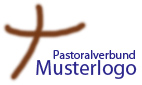  Was muss ich tun? Was muss ich beachten? Weitere Informationen:Rechtsgrundlagen zum Spenden- und KollektenkontoChecklisteChecklisteTätigkeitenerledigtBelege für die Buchführung sammelnBank-Kontoauszüge des Spenden- und Kollektenkontos druckenBelege den Kontoauszügen zuordnenJede Buchung auf dem Kontoauszug in die Spenden- und Kollekten-Buchführung eintragenSaldo ermittelnSaldo der Spenden- und Kollekten-Buchführung mit den Bank-Kontoauszügen vergleichenBei eventuellen Differenzen Fehler suchen und berichtigenBuchungen speichern und damit in die Buchhaltung übernehmenMonatlich, vierteljährlich oder mindestens einmal jährlich die Buchungen ausdrucken und einen Monats-, Quartals- Jahresabschluss erstellenDie Ausdrucke abheftenAbgesprochenes Vorgehen zu diesem Arbeitsbereich:Abgesprochenes Vorgehen zu diesem Arbeitsbereich:1.Zuständig für die Führung des Spenden- und Kollektenkontos ist …2.Kontovollmacht hat ….3.Die Buchführung des Spenden- und Kollektenkontos wird regelmäßig geprüft von …4.5.6.